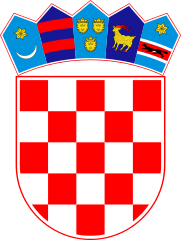 KLASA: 810-01/19-01/21URBROJ: 2178/02-03-19-2Bebrina, 17. prosinca 2019. godineTemeljem članka 17. stavka 1.  Zakona o sustavu civilne zaštite („Narodne novine“ 82/15 i 118/18 ), članka 59. Pravilnika o nositeljima, sadržaju i postupcima izrade planskih dokumenata u civilnoj zaštiti te načinu informiranja javnosti u postupku njihovog donošenja („Narodne novine“, broj 49/17) i članka 32. Statuta Općine Bebrina („Službeni vjesnik Brodsko-posavske županije“ broj 2/2018, 18/2019 i 24/2019 i „Glasnik općine Bebrina“ broj 1/2019), Općinsko vijeće Općine Bebrina na 25. sjednici održanoj dana 17. prosinca 2019. godine donosiODLUKUo usvajanju  Godišnjeg plana razvoja sustava civilne zaštite s financijskim učincima za trogodišnje razdoblje za 2020. – 2022.godinuČlanak 1.Donosi se Odluka o usvajanju  Godišnjeg plana razvoja sustava civilne zaštite s financijskim učincima za trogodišnje razdoblje za 2020. – 2022.godinu.Članak 2.Godišnji plan razvoja sustava civilne zaštite s financijskim učincima za trogodišnje razdoblje za 2020. – 2022.godinu (KLASA:810-01/19-01/21, URBROJ:2178/02-03-19-1) u prilogu je Odluke  i čini njezin sastavni dio.Članak 3.Ova  Odluka objaviti će se  u “Glasniku Općine Bebrina”.OPĆINSKO VIJEĆE OPĆINE BEBRINA						    PREDSJEDNIK VIJEĆA									Mijo Belegić, ing.Dostaviti:Jedinstveni upravni odjel, sjednice općinskog vijećaGlasnik Općine BebrinaPismohrana.